A particular operation at a manufacturing company costs $100,000 per year in labor costs.  A proposal is made to automate this operation with a robot.  The cost of the robot, the controller, and ancillary systems is $200,000 installed.  It has a 10-year life and no market value at the end of the ten years.  The robot will save all of the $100,000 annual labor costs but will require $64,000 per year in maintenance and support.  It will be depreciated over the 10-year life using Straight Line (SL) depreciation.  The company has an effective income tax rate of 40% and must earn 8% after taxes on projects to consider them viable.Use the Internal Rate of Return (IRR) method to determine if the robot acquisition is justifiable.  The information below will help (a lot)EOY = End Of Year				TI = Taxable IncomeBTCF = Before Tax Cash Flow			T = Taxd = Depreciation				ATCF = After Tax Cash FlowFill in the blanks in the cash flow table for years 1 through 10 – the ATCF will serve as a checkNote: You only need to show the cash flow once because all of the cash flows for years 1 through 10 are the same as year 1 since the depreciation, d, is straight line.IRR is found where the Resent Worth (PW) = 0:	PW = 0 = -$200,000  + $29,600(P/A,i’,10)Look at this very useful tiny Excel  There is no reason not to use this, it is too easy!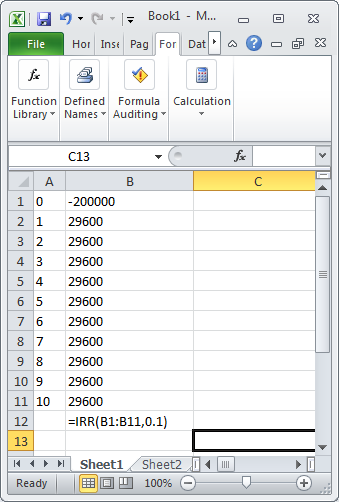 Use MACRS with a seven-year recovery period and determine the new IRRHere is the partially completed table.  Fill in the missing blanks.   I filled in a few like a Sudoku to help, but don’t work it like a Sudoku; go methodically left to right!If your IRR in part (b) is NOT greater than 8%, please give me a detailed explanation as to why this makes sense to you.Why is the IRR in part (b) larger than in part (a)?  (If you happened to get smaller, then please re-work them.)EOYBTCF ($)d ($)TI ($)T(40%) ($)ATCF ($)0-200,000N/AN/AN/A-200,0001 - 1036,00029,600EOYBTCF ($)d Factord ($)TI ($)T(40%) ($)ATCF ($)0-200,000N/AN/AN/AN/A-200,000136,0000.1429236,0005192336,00035,592436,000536,00017,860636,000-7264736,00018,140836,0000.0446936,000N/AN/A21,6001036,000N/AN/A-14,400PW (8%)$6,226.76IRR